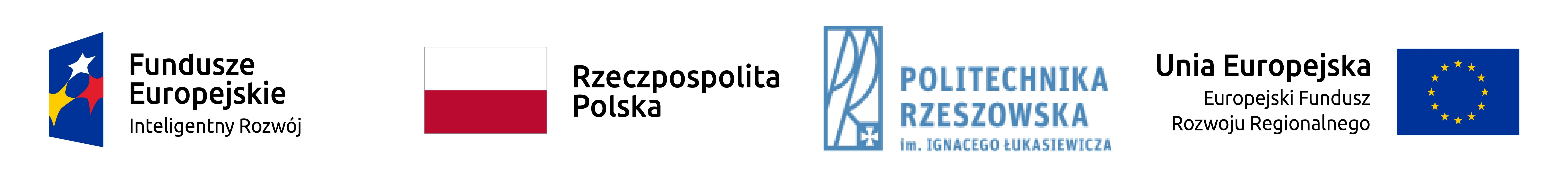 POIR.RU.18.001, Koszty Operacyjne - regiony słabiej rozwinięte - Termopary do obróbki cieplnej- zadanie 1,2,3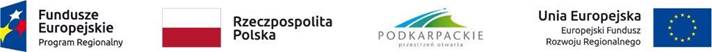 RPO .RC .20.003 - PCI 71 - Ognioodporne kompozyty przewodzące stosowane jako elementy konstrukcyjne statków powietrznych.- zadanie 4,5OGŁOSZENIE O UDZIELANYM ZAMÓWIENIUZnak sprawy: NA/O/26/2020 Rzeszów, 2020-01-24Podstawa prawna ogłoszenia: art. 4 d ust 1 pkt 1  ustawy z dnia 29 stycznia 2004 roku Prawo zamówień publicznych (t.j. Dz.U. z 2019 r. poz. 1843) w związku z art. 30a ustawy z dnia 30 kwietnia 2010 r. o zasadach finansowania nauki (Dz. U. Nr 96, poz. 615, z późn. zm.). Osoba prowadząca postępowanie: mgr Magdalena SalamonUzasadnienie zastosowania art. 4 d ust 1 pkt 1  PZP Przedmiotem zamówienia są dostawy/usługi służące wyłącznie do celów prac badawczych, eksperymentalnych, naukowych lub rozwojowych. Nie służą prowadzeniu przez zamawiającego produkcji seryjnej, mającej na celu osiągnięcie rentowności rynkowej lub pokryciu kosztów badań lub rozwoju.II. OPIS PRZEDMIOTU ZAMÓWIENIAZamawiający dopuszcza składanie ofert częściowych i częściowy wybór ofert, gdzie część (zadanie) stanowi: Części nie mogą być dzielone przez wykonawców, oferty nie zawierające pełnego zakresu przedmiotu zamówienia określonego w zadaniu częściowym zostaną odrzucone.Określając przedmiot zamówienia poprzez wskazanie nazw handlowych, dopuszczamy jednocześnie wszelkie ich odpowiedniki rynkowe nie gorsze niż wskazane. Parametry wskazanego przez nas standardu przedstawiają warunki techniczne, eksploatacyjne, użytkowe, funkcjonalne Natomiast wskazana marka lub nazwa handlowa określa klasę produktu, a nie konkretnego producenta. W przypadku zaproponowania przez Wykonawcę w ofercie produktów - równoważnych - informujemy, że w trakcie badania i oceny ofert Zamawiający może żądać dostarczenia próbek tych produktów - w celu przeprowadzenia badania ich równoważności. Tu należy zaznaczyć, iż ocena równoważności przedmiotowych próbek będzie przeprowadzana przez niezależną instytucję, która wykonuje tego typu analizy. W związku z tym, iż ciężar udowodnienia równoważności zaproponowanego produktu spoczywa na Wykonawcy - badanie równoważności zaproponowanych produktów przez uprawnioną do tego instytucję odbędzie się na koszt Wykonawcy. Dodatkowo, Wykonawcy proponujący produkty równoważne mają dysponować polskojęzycznymi kartami charakterystyk tychże produktów. Powyższe działania mają nas ustrzec przed zaproponowaniem w ofercie produktów nieodpowiadających parametrami produktom wskazanym przez Zamawiającego w szczegółowym opisie przedmiotu zamówienia.III. TERMIN REALIZACJIZał. nr 1 do zapytania ofertowego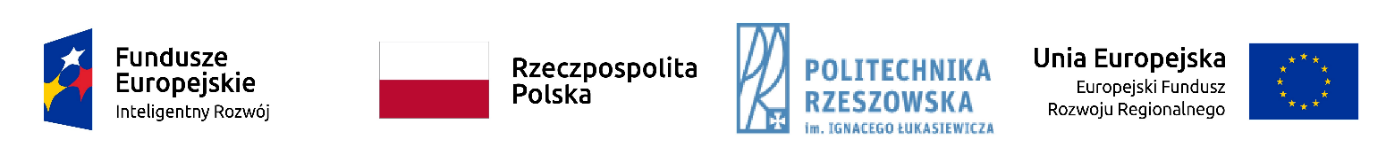 POIR.RU.18.001, Koszty Operacyjne - regiony słabiej rozwinięte - Termopary do obróbki cieplnej- zadanie 1,2,3RPO .RC .20.003 - PCI 71 - Ognioodporne kompozyty przewodzące stosowane jako elementy konstrukcyjne statków powietrznych.- zadanie 4,5FORMULARZ OFERTYna wykonanie Dostawy o wartości netto poniżej 30 000 €.I. Nazwa i adres ZAMAWIAJĄCEGO:POLITECHNIKA RZESZOWSKAAl. Powstańców Warszawy 12 35-959 RzeszówSprawę prowadzi: mgr Magdalena SalamonII. Nazwa przedmiotu zamówienia:Dostawa termopar. Dostawa uszczelnienia termopary. Dostawa materiałów laboratoryjnych. Dostawa materiałów do kompozytówIII. Tryb postępowania: Zapytanie ofertowe.IV. Nazwa i adres WYKONAWCY.......................................................................................................................................................................................................................................................................................................................................................                                                                                                                                                 (pieczęć Wykonawcy) Osoba do kontaktu ( proszę uzupełnić)Imię, nazwisko:Telefon:e-mail: Oferuję wykonanie przedmiotu zamówienia za:zgodnie z wypełnionym formularzem cenowym.2. Deklaruję ponadto:termin wykonania zamówienia: 3 miesiące od daty udzielenia zamówienia – dla zadania częściowego: 13 miesiące od daty udzielenia zamówienia – dla zadania częściowego: 23 miesiące od daty udzielenia zamówienia – dla zadania częściowego: 314 dni od daty udzielenia zamówienia – dla zadania częściowego: 4, 14 dni od daty udzielenia zamówienia – dla zadania częściowego:  5warunki płatności : 14 dni okres gwarancji.zad 1zad 2zad 3zad 4zad 5...................................................................,3. Oświadczam, że:zapoznałem się z opisem przedmiotu zamówienia i nie wnoszę do niego zastrzeżeń.  zapoznaliśmy się z projektem umowy i nie wnosimy do niego uwagzwiązani jesteśmy ofertą do 30 dni w razie wybrania naszej oferty zobowiązujemy się do podpisania umowy na warunkach zawartych w specyfikacji, w miejscu i terminie określonym przez Zamawiającego.Oświadczam, że wypełniłem obowiązki informacyjne przewidziane w art. 13 lub art. 14 RODO wobec osób fizycznych, od których dane osobowe bezpośrednio lub pośrednio pozyskałem w celu ubiegania się o udzielenie zamówienia publicznego w niniejszym postępowaniu.* /Jeśli nie dotyczy wykreślić/* W przypadku gdy wykonawca nie przekazuje danych osobowych innych niż bezpośrednio jego dotyczących lub zachodzi wyłączenie stosowania obowiązku informacyjnego, stosownie do art. 13 ust. 4 lub art. 14 ust. 5 RODO treści oświadczenia wykonawca nie składa (usunięcie treści oświadczenia przez jego wykreślenie).4. Ofertę niniejszą składam na kolejno ponumerowanych stronach.5. Załącznikami do niniejszego formularza stanowiącymi integralną część oferty są:..........................................................................................................................................................................................................*) niepotrzebne skreślić................................dn. ............................           ..............................................................           podpisy i pieczęcie osób upoważnionychdo reprezentowania WykonawcyI. ZAMAWIAJĄCYPolitechnika Rzeszowska im. I. Łukasiewiczaal. Powstańców Warszawy 1235-959 Rzeszów NIP: 813-026-69-99Zadanie częściowe nrOpis1Temat: Dostawa termoparWspólny Słownik Zamówień: 38417000-1 - Termopary Opis: Termopara typ N - 29 szt- temperatura pracy - 1330 st.C.- średnica zewnętrzna: 3,0 mm- długość: 2000 mm- wtyczka: mini- przewód kompensacyjny: 1000 mm- zbiorcze świadectwo wzorcowania zgodne z AMS 2750E w zakresie temperatury 100-1330 st.C.Zamawiający nie dopuszcza składania ofert wariantowych. 2Temat: Dostawa uszczelnienia termopary pakiet IWspólny Słownik Zamówień: 35121500-3 - Uszczelnienia Opis: Uszczelnienie termopary fi 3mm do pieca ALD MonoTherm HK.446.N.20.gr - 20 szt(Conax gasket RMPG 118 D=3,0 mm, nr kat. 70360786 lub równoważne )Zamawiający nie dopuszcza składania ofert wariantowych. 3Temat: Dostawa uszczelnienia termopary pakiet IIWspólny Słownik Zamówień: 35121500-3 - Uszczelnienia Opis: uszczelnienie termopary fi 1,5mm do pieca ALD MonoTherm HK.446.N.20.gr - 10 szt(Conax gasket RMPG 059 D=1,5 mm, nr kat. 70360784 lun równoważne )Zamawiający nie dopuszcza składania ofert wariantowych. 4Temat: Dostawa materiałów laboratoryjnych.Wspólny Słownik Zamówień: 38000000-5 - Sprzęt laboratoryjny, optyczny i precyzyjny (z wyjątkiem szklanego) Opis: Szczegółowy opis przedmiotu zamówienia znajduje się w załączniku nr 2 do zapytania ofertowegoZamawiający nie dopuszcza składania ofert wariantowych. 5Temat: Dostawa materiałów do kompozytówWspólny Słownik Zamówień: 42994220-8 - Przybory do laminowania, 24910000-6 - Kleje, 44176000-4 - Taśma Opis: Szczegółowy opis przedmiotu zamówienia znajduje się w załączniku nr 2 do zapytania ofertowegoZamawiający nie dopuszcza składania ofert wariantowych. 3 miesiące od daty udzielenia zamówienia – dla zadania częściowego: 13 miesiące od daty udzielenia zamówienia – dla zadania częściowego: 23 miesiące od daty udzielenia zamówienia – dla zadania częściowego: 314 dni od daty udzielenia zamówienia – dla zadania częściowego: 4, 14 dni od daty udzielenia zamówienia – dla zadania częściowego:  5IV. OPIS SPOSOBU PRZYGOTOWANIA OFERTYOferta musi być sporządzona według wzoru formularza oferty stanowiącego załącznik nr 1 do niniejszego ogłoszenia.Do oferty należy dołączyć szczegółową wycenę zawierającą ceny jednostkowe brutto za poszczególne pozycje składających się na całość zadania częściowego wraz z informacjami o nazwie producenta oraz numerami katalogowymi oferowanych produktów.Broszura produktowa/katalog produktowy/specyfikacja techniczna oferowanego urządzenia potwierdzająca spełnienie wszystkich parametrów określonych przez zamawiającego w ogłoszeniu o udzielanym zamówieniu.Do oferty należy dołączyć aktualny odpis z właściwego rejestru lub z centralnej ewidencji i informacji o działalności gospodarczej. W przypadku podmiotów zagranicznych: Do oferty należy dołączyć dokument potwierdzający, że nie otwarto jego likwidacji ani nie ogłoszono upadłości5. Wykonawca może złożyć tylko jedną ofertę.6. Treść oferty musi odpowiadać treści niniejszego ogłoszenia 7. Zamawiający nie przewiduje zwrotu kosztów udziału w postępowaniu.8. Oferta wraz ze stanowiącymi jej integralną część załącznikami musi być sporządzona przez Wykonawcę ściśle według postanowień niniejszego ogłoszenia9. Oferta i wszystkie załączniki muszą być sporządzona w języku polskim, zrozumiale i czytelnie, napisane komputerowo lub nieścieralnym atramentem.10. Oferta musi być podpisana przez osobę uprawnioną do reprezentowania Wykonawcy, zgodnie z formą reprezentacji określoną w dokumentach rejestrowych, lub przez osobę posiadającą ważne pełnomocnictwo, które należy dołączyć do składanej ofertyOferta powinna zawierać:Dane teleadresowe firmy - numer NIP , REGON firmy itp.Wskazanie osoby do kontaktu w sprawie oferty (numer telefonu i e-mail).Proponowaną cenę brutto za realizację zamówienia.Oferta złożona przez wykonawcę nie jest ofertą w rozumieniu KC.V. KRYTERIA OCENY OFERTPrzy ocenie i porównaniu ofert zastosowane będą następujące kryteria: Cena 100% Ocena złożonych ofert w zakresie kryterium „Cena” zostanie dokonana na podstawie podanej przez Wykonawcę całkowitej ceny brutto. Oferty zostaną ocenione przy zastosowaniu poniższego wzoru:	                                                   cena najniższaLiczba pkt. oferty ocenianej =Kc = -------------------------------- x max liczby punktów                                                           cena oferty ocenianejCena musi być podana w złotych polskich cyfrą i słownie. W przypadku rozbieżności pomiędzy wartością wyrażoną cyfrą, a podaną słownie, jako wartość właściwa zostanie przyjęta wartość podana słownie..Zamawiający udzieli zamówienia wykonawcy, którego oferta uzyskała najwyższą ocenęVI.TERMINY PŁATNOŚCIWynagrodzenie zostanie wypłacone w terminie do 14 dni od daty otrzymania przez zamawiającego poprawnie wystawionej przez Wykonawcę faktury VAT.VII. MIEJSCE I TERMIN SKŁADANIA OFERTOfertę należy przygotować w wersji elektronicznej i przesłać odpowiednio drogą 
e-mailową na adres e-mail msalamon@prz.edu.pl. Otrzymanie oferty zostanie potwierdzone niezwłocznie w e- mailu zwrotnym, ofertę można przesłać również w zamkniętej kopercie oznaczonej: „Oferta na: Dostawa termopar. Dostawa uszczelnienia termopary. Dostawa materiałów laboratoryjnych. Dostawa materiałów do kompozytów NIE OTWIERAĆ przed 2020-02-03 godz. 10:15 - NA/O/26/2020”W przypadku braku ww. danych w tytule wiadomości lub na kopercie, zamawiający nie ponosi odpowiedzialności za zdarzenia mogące wyniknąć z powodu tego braku, np. przypadkowe otwarcie oferty przed wyznaczonym terminem otwarcia, a w przypadku składania oferty pocztą elektroniczną lub pocztą kurierską - jej nieotwarcie w trakcie sesji otwarcia ofert.Oferty złożone po terminie zostaną odrzuconeNieprzekraczalny termin dostarczenia oferty: Miejsce i termin składania ofert: oferty należy składać na adres msalamon@prz.edu.pl  lub w siedzibie Zamawiającego, pokój nr 424-1, bud. V, al. Powstańców Warszawy 12, 35-959 Rzeszów do dnia 2020-02-03 do godz. 10:00.Termin związania ofertą: 30 dniOtwarcie ofert nastąpi w dniu: 2020-02-03 o godz. 10:15, w siedzibie Zamawiającego, pokój nr 424-1, bud. V, al. Powstańców Warszawy 12, 35-959 Rzeszów.BADANIE OFERTYW toku badania i oceny ofert, Zamawiający może żądać od Wykonawców wyjaśnień dotyczących treści złożonych ofert. ZAMAWIAJACY ODRZUCI OFERTĘ1) Wykonawcy, który złożył więcej niż jedną ofertę w prowadzonym postępowaniu. 2) Treść złożonej oferty nie odpowiada warunkom postępowania. 3)) Oferty złożone po terminieUNIEWAŻNIENIE POSTĘPOWANIAZamawiający zastrzega sobie prawo do unieważnienia niniejszego postępowania na każdym jego etapie bez podania przyczyny, o czym poinformuje niezwłocznie wszystkich Oferentów.Unieważnienia postępowania w sytuacji kiedy cena za wykonanie zamówienia jest wyższa od kwoty jaką Zamawiający może przeznaczyć na realizację zamówienia.IX. ODPOWIEDZI NA PYTANIA WYKONAWCÓW ORAZ ZMIANY TREŚCI OGŁOSZENIAKażdorazowo, w języku polskim, powołując się na numer ogłoszenia można kierować pytania do Zamawiającego na adres Zamawiającego, e-mailem: msalamon@prz.edu.pl Wykonawca może zwrócić się do Zamawiającego o wyjaśnienie treści niniejszego ogłoszenia. Zamawiający udzieli wyjaśnień niezwłocznie, jednak nie później niż na 2 dni przed upływem terminu składania ofert - pod warunkiem że wniosek o wyjaśnienie treści ogłoszenia wpłynął do Zamawiającego nie później niż do końca dnia, w którym upływa połowa wyznaczonego terminu składania ofert. Jeżeli wniosek o wyjaśnienie treści ogłoszenia wpłynął po upływie terminu składania wniosku, o którym mowa powyżej w niniejszym punkcie, lub dotyczy udzielonych wyjaśnień, Zamawiający może udzielić wyjaśnień albo pozostawić wniosek bez rozpoznania.Przedłużenie terminu składania ofert nie wpływa na bieg terminu składania wniosku, o którym mowa w pkt 2.Treść zapytań wraz z wyjaśnieniami Zamawiający przekazuje bez ujawniania źródła zapytania, na stronie internetowej: http://www.ogloszenia.propublico.pl/przW uzasadnionych przypadkach Zamawiający może przed upływem terminu składania ofert zmienić treść ogłoszenia. Dokonaną zmianę treści ogłoszenia Zamawiający udostępnia na stronie internetowej.X. Od rozstrzygnięcia Zamawiającego nie przysługuje odwołanie.  Zadanie częściowe nr1Dostawa termoparcenę netto:....................................zł.słownie netto: ............................................................................................................zł.cenę brutto:..................................zł.słownie brutto: .............................................................................................................zł.podatek VAT:...............................zł.słownie podatek VAT:..............................................................................................................zł.2Dostawa uszczelnienia termopary pakiet Icenę netto:....................................zł.słownie netto: ...........................................................................................................zł.cenę brutto:..................................zł.słownie brutto: ............................................................................................................zł.podatek VAT:...............................zł.słownie podatek VAT:............................................................................................................zł.3Dostawa uszczelnienia termopary pakiet IIcenę netto:....................................zł.słownie netto: ...........................................................................................................zł.cenę brutto:..................................zł.słownie brutto: .........................................................................................................zł.podatek VAT:...............................zł.słownie podatek VAT:.........................................................................................................zł.4Dostawa materiałów laboratoryjnych.cenę netto:....................................zł.słownie netto: .......................................................................................................zł.cenę brutto:..................................zł.słownie brutto: ..........................................................................................................zł.podatek VAT:...............................zł.słownie podatek VAT:............................................................................................................zł.5Dostawa materiałów do kompozytówcenę netto:....................................zł.słownie netto: .................................................................................................zł.cenę brutto:..................................zł.słownie brutto: ...........................................................................................................zł.podatek VAT:...............................zł.słownie podatek VAT:....................................................................................................zł.